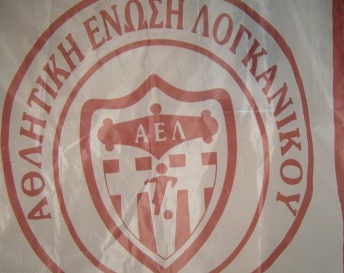 ΑΘΛΗΤΙΚΗ ΕΝΩΣΗ ΛΟΓΚΑΝΙΚΟΥ        ΛΟΓΚΑΝΙΚΟΣ 02/05/2022Δ/ΣΗ : Λογκανίκος                              Τ.Κ. : 23059E-mail : chthe@windowslive.comΤηλ : 6977222328                       ΣΥΓΧΑΡΗΤΗΡΙΑ ΕΠΙΣΤΟΛΗ         Η Αθλητική Ένωση Λογκανίκου  συγχαίρει θερμά τις ομάδες που θ’ αγωνιστούν  στον τελικό του Κυπέλλου Λακωνίας , στις 7 Μαΐου 2022 , Άρη Σκάλας και Μολαίκο για την συμμετοχή τους.         Ευχόμαστε να διεξαχθεί ένας καλός ποδοσφαιρικός αγώνας μεταξύ 2 εκ των ιστορικότερων Συλλόγων του Νομού Λακωνίας και ο καλύτερος να κερδίσει.                                                    Μ’ εκτίμηση                                                           Το Δ.Σ.